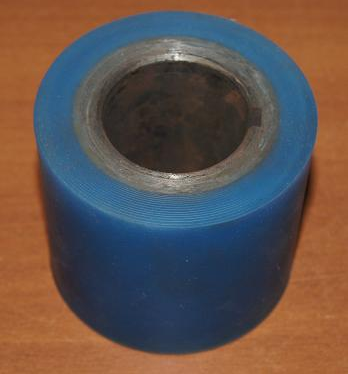 Код из 1САртикулНаименование/ Бренд/ПоставщикТехнические характеристикиГабаритыД*Ш*В,ммМасса,грМатериалМесто установки/Назначение02218Ролик обрезиненный Ф70*60 мм70*36*60,Ширина шпонки 6 мм250Металл,резинаЛиния окутывания, прижим пленки (шпона) к заготовке0221870*36*60,Ширина шпонки 6 мм250Металл,резинаЛиния окутывания, прижим пленки (шпона) к заготовке02218ShenBiao70*36*60,Ширина шпонки 6 мм250Металл,резинаЛиния окутывания, прижим пленки (шпона) к заготовке